TRABAJO 2º ESO 12 DE MAYO:1º EJERCICIOS DE REPASO: REALIZA EN EL CUADERNO LOS SIGUIENTES EJERCICIOS:PÁGINA 120:  17PÁGINA 121: 3 y 42º SOLUCIÓN EJERCICIOS DE REPASO PÁGINA 119: 11 y 13:3º SOLUCIÓN EJERCICIOS PÁGINA 180: 1a, b y c.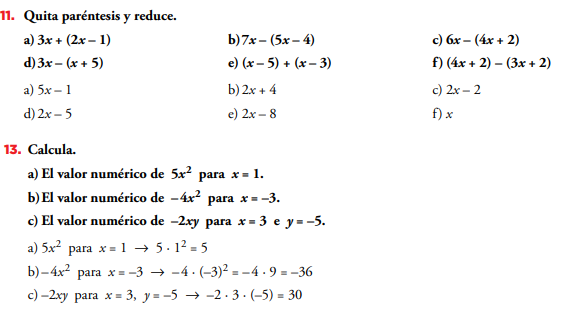 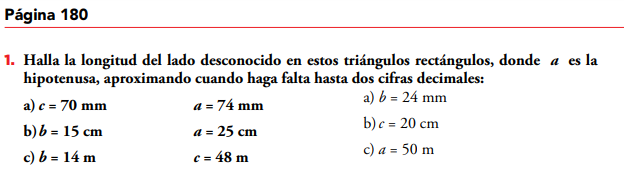 